       Nesbit Member Registration Form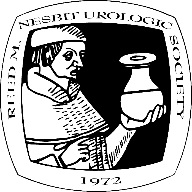         32nd Reed M. Nesbit Society and Visiting Professor Meeting              Thursday, September 14 - Saturday, September 16, 2017                      Registration due by August 31, 2017 credit will be offered at Thursday & Friday’s sessionsName:________________________________________ Phone Number:__________________________Guest Name: _________________________________________________________________________Fax Number:_________________________________ Email:___________________________________I will make hotel reservations by 8/30 at the Courtyard Marriott  (734-995-5900)		    Yes	  NoI will make hotel reservations by 8/30 at the Holiday Inn (734-769-9800)		    Yes	  NoI will attend: 9/14 Scientific/Case Presentations 1:30-5:00 p.m. at Building 18 Dining Hall, North Campus Research Complex                                   9/15 Scientific Session from 9:00 a.m.-4:30 p.m. at Building 18 Dining Hall, North Campus Research Complex# Attending Thursday _____                     # Attending Friday   __________                          Total: $_______($75 per attendee) 9/15 Nesbit Society Reunion Dinner at 7:00 p.m., Barton Hills Country Club   # Attending _____    $_______ ($100 per attendee)	Grand Total      $________Please list any dietary needs ___________________________________________________________________Parking passes needed:	       Thursday session             Friday session  I will attend the Nesbit Tailgate on Saturday, 9/16 (Tailgate time: 9:00 a.m.-12:00 p.m.)	      # Attending _____   (No Charge)Payment Information  Check payable to the “Reed Nesbit Society”  MasterCard		  Visa	Credit Card Number:________________________________________________	Expiration Date:_______________3 digit security code on back of card: ____________ Signature Required for Credit: _________________________________Please provide us with the billing address for the above credit card. A receipt will be sent to you.Name: __________________________________________________Address: ________________________________________________City, State, Zip: ___________________________________________